Holly Springs School DistrictDropout Prevention Plan2018-2019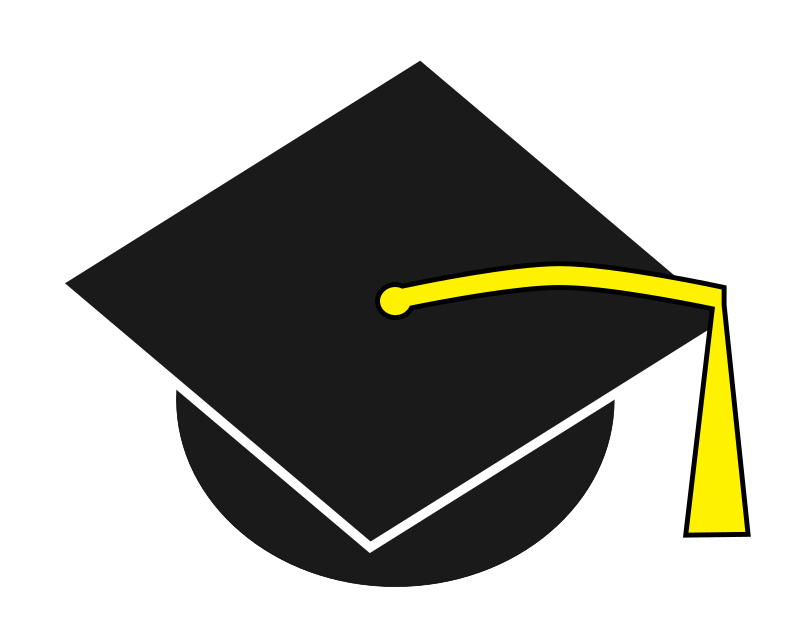 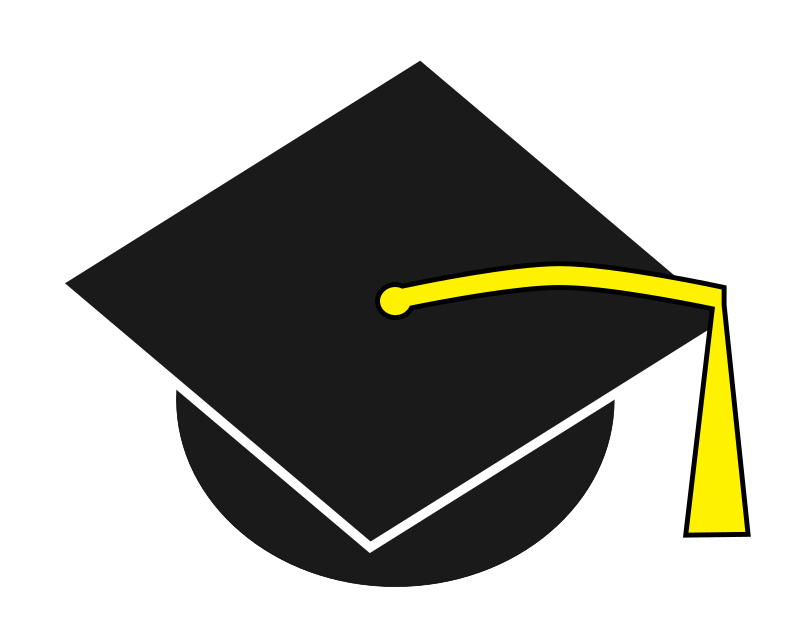 Education is the most powerful weapon which you can use to change the world. 								Nelson MandelaStatements of AssurancesOn behalf of the  Holly Springs School District ,  I herby submit a local Dropout Prevention Plan to provide goals, activities and services necessary to meet the overarching goals of the state dropout prevention plan: I hereby certify that the information contained in this plan is in compliance with the appropriate federal and state laws and regulations.I hereby certify that our school district will cooperate in carrying out any evaluation conducted by or for the Mississippi Department of Education.I hereby certify that our school district will submit reports as requested by the Mississippi Department of Education.I hereby certify that our school district has consulted with parents, community partners, business partners, teachers, school staff, building administrators, and others in the development of this local dropout prevention plan.I hereby certify that our school district has taken into account relevant, scientifically based research, strategies and best practices indicating services most effective in preventing dropouts if we focused on students in the earliest grades.I hereby certify that our school district will prepare a report on increasing the graduation rate and reducing the dropout rate.I hereby certify that our school district will endorse and implement the Fifteen (15) Effective Strategies to promote a reduction in the dropout rate.I hereby certify that our school district has based the dropout prevention plan on scientifically based research, best practices and all laws in determining strategies to reduce the dropout rate for students with disabilities under IDEA.I  hereby certify that our school district will evaluate our district dropout prevention plan on an  annual basis to determine appropriate changes needed for future school years.I hereby certify that our District School Board has reviewed and approved this plan for submission to the Mississippi Department of Education.…………………………………………………………………………………………………………………………..Dropout Prevention Team LeaderName: Eileen Dowsing			                          Title: Assistant SuperintendentMailing Address: 840 Hwy 178 East Holly Springs, MS 38635Telephone #: 662.252.2183			             Fax #: 662.252.7718District Superintendent: Irene Walton Turnage 			School Board Chair: Shelia Walton            			Local Dropout Prevention Team MembersSchool District:  Holly Springs School District	               Telephone #: 662.252.2183Mailing Address: 840 Hwy 178 East 			   Fax #: 662.252.7718Email address for Superintendent/Team Leader:  iwalton@hssd.k12.ms.us Needs Assessment OutcomesCurrent District and Schools Dropout Prevention StrategiesDropout Prevention GoalsEvaluating Effectiveness of Dropout Prevention GoalsAnalysis of Goals for Dropout Prevention PlanAreas of strength:2111.0Goal 1 - Graduate More Students Annually/Decrease Drop-out RateThe district has met the first goal of the Dropout Prevention Plan which is to increase maintain a percentage over 80% which is required by the state.  The district's graduation rate is above the state average of 83%. Goal 2:  Revive and Increase Parental and Community Involvement by Receiving a Helpful or Very Helpful Rating on Targeted Activities and EventsThe district and schools have received an overall rating of 80% or above on targeted parent and community activities offered during the last school year based on the combined score of all activities from the district program evaluation forms.Areas of Focus:Goal 3:  Ensure a Safe and Orderly EnvironmentAlthough the district had very small numbers of major incidences, the district and schools did not decrease minor discipline referrals by 5% at each school or overall for the district.  The district will implement Positive Behavior Support with fidelity and complete progress checks.  The district will also work with staff and individual teachers with classroom management.Goal 4:  Attract and Retain Quality StaffThe district had mixed results for this goal based on the school.  Holly Springs Intermediate and Junior High did increase retention of staff by 3%, but Holly Springs Primary and Holly Springs High School did not.  The district will implement evidenced-based strategies like coaching and feedback as well as regular appreciation activities and events to help retain quality staff.Goal 5:  Transform Instructional Practices to Increase Student AchievementBased on the data from the 2016-2017 state assessment, the district did increase the number of students proficient in some areas and in some grades.  However, the district and schools did increase, in some areas, the percentage of students showing growth.  The district will continue to incorporate researched based and evidenced based instructional strategies.Strategic Plan to Improve Areas of Focus Based on Analysis of Goals:The district and schools will continue to enhance Goals 1 and 2 which the data indicates goals have been meet.  The district will review data for Goals 3, 4, and 5 and enhance dropout prevention strategies in those areas to improve effectiveness for each goal.Irene Walton TurnageSuperintendentTeam LeaderEileen DowsingAssistant SuperintendentTeam LeaderMarcus AutryPrincipalCravin TurnagePrincipalLeTashia WhitePrincipalTaneshia ScottPrincipalDemeka SmithPrincipalTennys  MayfieldDropout Prevention Team MemberTeam AssociateShelia WaltonDropout Prevention Team MemberAgency RepresentativeAngela MayfieldDropout Prevention Team MemberCommunity RepresentativeSheryl VaughnDropout Prevention Team MemberCommunity RepresentativeRodney FaulknerDropout Prevention Team MemberCommunity RepresentativeBernita FountainDropout Prevention Team ParentSchool RepresentativeSandra HodgesDropout Prevention Team ParentSchool RepresentativeJackie FalknerDropout Prevention Team ParentSchool RepresentativeKelsey FreemanDropout Prevention Team ParentSchool RepresentativeSherna JonesDropout Prevention Team ParentSchool RepresentativeThelma SnowDropout Prevention Team ParentSchool RepresentativeNeedsAssessmentAreasDescriptionsTarget GroupIdentifiedPrimary School - Grade 3 Students in ELA and  MathIntermediate School – ELA and Math - All Grades Junior High - ELA 7-8, Math - Grade 7 High School - English II and US HistoryDistrict Wide - Increase Overall Percentage of Students Proficient by 3%Data CollectionMethods UsedPowerSchool and MSIS DataQuestar Grades 3-8 and EOC Data for school years 2017 -2018Graduation/Dropout RatesDiscipline DataProgram EvaluationsIntervention DataPrioritized List of NeedsProfessional Development on Effective Tier I Instruction3rd Grade Intervention Programs/Monitor Grades K-2Reading and Math Intervention Strategies - Grades  4- 12Short Term GoalsIncrease number of students scoring proficient and above in all grades and subjects by 3%Longs Term GoalsIncrease number of students scoring proficient and above in all grades and subjects by 10% each yearRecommendations for future needsassessmentsEarly intervention and needs assessments for ELA, Math, Behavior, and Attendance  grades K-1215 DropoutPreventionStrategiesDistrict/School Dropout Prevention StrategiesDistrict/School Dropout Prevention StrategiesDistrict/School Dropout Prevention StrategiesDistrict/School Dropout Prevention StrategiesDistrict/School Dropout Prevention Strategies15 DropoutPreventionStrategiesDistrict – widePrimary and Intermediate  SchoolJunior HighSchoolHigh SchoolSystemicRenewalStrategic PlanningStrategic PlanningA+ Plan (Improvement)Strategic PlanningA+ Plan (Improvement)Strategic PlanningA+ Plan (Improvement)School-CommunityCollaborationParent SeminarsCommunity ForumsPastoral AlliancesParent Seminars/Back-to-School Night/Federal Programs Advisory Committee/Career DaysParent Seminars/Back-to-School Night/Federal Programs Advisory Committee/Career DaysParent Seminars/Back-to-School Night/Federal Programs Advisory Committee/Career DaysSafe LearningEnvironmentsSafety and CrisisManagement Plans/Positive Behavior SupportSafety and CrisisManagement PlansPositive Behavior SupportSafety and CrisisManagement PlansPositive Behavior SupportSafety and CrisisManagement Plans/Positive Behavior SupportFamily EngagementParent SeminarsParent SeminarsMonthly Parent Training SessionsReport Card/Parent ConferencesParent SeminarsMonthly Parent Training SessionsReport Card/Parent ConferencesParent SeminarsMonthly Parent Training SessionsReport Card/Parent ConferencesEarly ChildhoodEducationCollaboration with Head StartCollaboration with Head StartEarly Literacy DevelopmentHeadstart PartnershipsParent CentersHeadstart Blended ProgramParent CentersMonthly Parent Training SessionsParent CentersMonthly Parent Training SessionsParent CentersMonthly Parent Training Sessions15 DropoutPreventionStrategiesDistrict/School Dropout Prevention StrategiesDistrict/School Dropout Prevention StrategiesDistrict/School Dropout Prevention StrategiesDistrict/School Dropout Prevention StrategiesDistrict/School Dropout Prevention Strategies15 DropoutPreventionStrategiesDistrict – wideElementary SchoolMiddle SchoolHigh SchoolService-LearningAlternativeSchoolingOmbudsman ProgramOmbudsman ProgramAfter-SchoolOpportunitiesAfter School ProgramAfter School ProgramAfter School ProgramProfessionalDevelopmentDistrict Professional Development PlanSchool Professional Development PlanSchool Professional Development PlanSchool Professional Development PlanActive LearningEducationalTechnologyIndividualizedInstructionComputer-based Programs/Intervention Programs/Differentiated InstructionComputer-based Programs/Intervention Programs/Differentiated InstructionComputer-based Programs/Intervention Programs/Differentiated InstructionComputer-based Programs/Intervention Programs/Differentiated InstructionCareer and TechnicalEducation (CTE)Individual Career PlansCareer EducationIndividual Career PlansIndividual Career Plans15 DropoutPreventionStrategiesDistrict/Schools Dropout Prevention StrategiesDistrict/Schools Dropout Prevention StrategiesDistrict/Schools Dropout Prevention StrategiesDistrict/Schools Dropout Prevention StrategiesDistrict/Schools Dropout Prevention Strategies15 DropoutPreventionStrategiesDistrict – wideElementary SchoolMiddle SchoolHigh SchoolService-LearningAlternativeSchoolingOmbudsman ProgramOmbudsman ProgramAfter-SchoolOpportunitiesAfter School ProgramAfter School ProgramAfter School ProgramProfessionalDevelopmentDistrict Professional Development PlanSchool Professional Development PlanSchool Professional Development PlanSchool Professional Development PlanActive LearningEducationalTechnologyIndividualizedInstructionComputer-based Programs/Intervention Programs/Differentiated InstructionComputer-based Programs/Intervention Programs/Differentiated InstructionComputer-based Programs/Intervention Programs/Differentiated InstructionComputer-based Programs/Intervention Programs/Differentiated InstructionCareer and TechnicalEducation (CTE)Individual Career PlansCareer EducationIndividual Career PlansIndividual Success PlansGrade LevelAddressed(District-wide, Pre-Kindergarten,Elementary, Middle, High)Purpose or GoalWho is involved?Proposed CostTimelineFor ImplementationDropoutPreventionStrategyAddressedExpectedOutcomes forStudentsProposed Initiative:Graduate a minimum of 80% of students each year; remain in top 10% in state; and ensure students are career readyDistrict, Elementary, Junior and High SchoolIncrease the graduation rate/ Decrease drop-out rate/Increase student achievementSchool Leadership Teams/ Faculty and Staff, Parents, and Students$20,0008/2018 - 5/2019Systematic RenewalIndividual Instruction/Interventions/Early Literacy/Afterschool Opportunities/Alternative Schooling/Career and Technical EducationMentoring/TutoringGraduation Rate will increase by 2% annually/Drop-out rate will decrease by 2%Proposed Initiative:Revive and Increase Parent and Community Involvement District, Elementary, Junior and High SchoolImprove parent and community involvementParents, Community Leaders, Faith-based Leaders, Businesses, and faculty and staff$5,0008/2018 - 5/2019Systemic Renewal/School-Community Collaboration/Family Engagement80% of program evaluations from parents and community will indicate activities were helpful or very helpfulProposed Initiative:Ensure a Safe and Orderly EnvironmentDistrict, Elementary, Junior and High SchoolDecrease Discipline IncidencesPrincipalLead/Teacher/Instructional Coordinator$20,000August 2018OngoingSystematic Renewal/Safe Learning Environment/ Individualized Instruction/Student Engagement/Alternative Schooling/Service LearningDecrease in discipline referrals by 5% Proposed Initiative:Attract and Retain Quality Staff (Administrators, Teachers, and Staff)District, Elementary, Junior and High SchoolIncrease Student AchievementPrincipalLead/Teacher/Instructional Coordinator/Teacher Leaders$20,000August 2018OngoingSystematic Renewal/Professional Development/Educational Technology/School - CommunityCollaborationRetention Rate for Staff will increase by 2%/Staff surveys will indicate that professional development activities were high quality and effectiveProposed Initiative:Transform Instructional PracticesDistrict, Elementary, Junior and High SchoolIncrease Student Achievement so that district remains successful and increase in State Accountability Rating PrincipalLead Teacher/Teacher Leaders/Faculty and Staff50,000August 2018OngoingSystematic Renewal/Active LearningIndividual Instruction/Interventions/Early Literacy/Afterschool Opportunities/Alternative Schooling/Career and Technical EducationMentoring/TutoringIncrease Graduation Rate by 5%Performance Indicators / Method of EvaluationSources of DataBaseline Data(%, # or Rate)DropoutPreventionStrategyAddressedGoal Met?Yes/NoCurrent/Proposed Initiative:Graduate a minimum of 80% of students each year; remain in top 10% in state; and ensure students are career readyMaintain 80% Graduation Rate/Remain in Top 10% of State/Ensure students are Career Ready (Ex - Increase Number of Students Obtaining National Certification)Graduation Data/Drop-out Data/Intervention Data/Certification DataDistrict Assessments Baseline Data/Progress Monitoring Data/Student Surveys/Data from Previous School YearIndividual Instruction/Interventions/Afterschool Opportunities/Alternative Schooling/Career and Technical EducationYesPerformance Indicators / Method of EvaluationSources of DataBaseline Data(%, # or Rate)DropoutPreventionStrategyAddressedGoal Met?Yes/NoCurrent/Proposed Initiative:Revive and Increase Parent and Community Involvement80% of program evaluations from parents and community activities will indicate activities were helpful or very helpfulProgram Evaluation SurveysPrevious Year's Survey DataSchool-Community CollaborationYesCurrent/Proposed Initiative:Ensure a Safe and Orderly EnvironmentDecrease in discipline referrals by 5% Monthly Discipline Data Analysis ReportsPrevious Years' Percentage of DisciplineSafe Learning Environment/ Individualized Instruction/Student Engagement/Alternative SchoolingNoCurrent/Proposed Initiative:Attract and Retain Quality Staff (Administrators, Teachers, and Staff)Retention Rate for Staff will increase by 2%/Staff surveys will indicate that professional development activities were high quality and effectiveRetention Data/Teacher Surveys for Professional DevelopmentPercentage of retention from previous year/ Increase in perception from teacher surveys from prior yearProfessional DevelopmentRetention Rates:HSPS - NoHSIS - YesHSJH - YesHSHS - NoTeacher surveys indicate that PD was high quality Current/Proposed Initiative:Transform Instructional PracticesIncrease Student Achievement so that district remains successful and increase in State Accountability RatingState Test Data/District Progress Monitoring Data/State Accountability DataPrevious year's data and ratingYes - District Remained SuccessfulNo - Only district overall increased(Based on 2016-2017 Data)